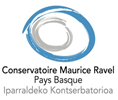                    DOSSIER DE CANDIDATURE		RENTRÉE 2019 / 2020DÉPARTEMENT « THÉÂTRE »ÉLEVE												 		NOM Prénom ……………………………………………………………………………………………..….Âge ……………………………………Tél portable………………………..……………… E-mail ……..………………..…………….@………….……………..……………………..Niveau Scolaire en Septembre 2019 : _________________________________________________________(Merci d’écrire vos coordonées lisiblement)Tests d’Entrée ThéâtreL’inscription ne deviendra définitive qu’après la réception de l’ensemble des pièces justificatives.Pour tous renseignements complémentaires, vous pouvez joindre le Bureau de la Scolarité : contact@cmdt-ravel.fr  /  05.59.31.21.70CYCLE INITIATION (de 11 à 14 ans)Atelier collectif de découverte de pratique Théâtrale d’une durée de 2 heuresCYCLE ENSEIGNEMENT INITIALCYCLE ENSEIGNEMENT INITIALInscription demandée en :                            Attention à la limite d’âge Cycle 1 Cycle 2  Cycle 3Admission / Choix des scènes : (voir le détail au verso)Obligatoire : Le candidat sera accompagné de sa réplique. Si votre réplique est aussi candidat, indiquez son nom, prénom et n° de téléphone :         